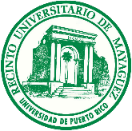 Instructions for requesting institutional release time for research, creative work, and innovative projects in educationFirst Semester of Academic Year 2024-2025IntroductionThe College of Arts and Sciences of the University of Puerto Rico at Mayagüez promotes research, creative work and innovative projects in education through institutional release time. This mechanism affords faculty the time required to perform these tasks within their regular academic load. For the first semester of the 2024-2025 academic year we will award release time for projects that have not secured external funding. The following sections describe the requirements, documents to be submitted, and evaluation criteria. Proposals that do not comply with the established requirements in this call for proposal will not be evaluated. The deadline for requesting this release time is Monday, April 1, 2024.Description and requirementsThis request procedure for institutional release time applies to faculty members with tenure or tenure-track contracts who do not currently have release time from externally funded projects or whose funded projects will end before or during next semester. Priority will be given to new investigators who have not had release time in the past. *Probatory professors (new hire) do not qualify to request this release time because they already have a prior agreement as part of their hiring.This institutional release time will be granted for the First semester ONLY. Professors with release time granted by the Dean Office for this semester must submit a new application for the next semester and send the current project progress report by the deadline.The requested release time should not be more than three credits of regular load and each professor can only submit one proposal per semester.The requested release time could include the following benefits:No more than two different courses as your academic loadA 2.5 hours adjustment (release) from teaching-related responsibilities, such as committee work.   Favorable arrangements in your course time planning to maximize research-related time blocks.Once the requested release has been granted, the department Director will be consulted in order to determine if one or more of these benefits could be granted depending on the professors teaching load and department needs.   The release time and its benefits have implications for the home departments, specifically on their capacity to offer the minimum required courses and labs as well as for the optimum functioning of its committees. Therefore, each release time proposal needs to be endorsed by the department’s Director. This endorsement certifies that the department will comply with the release time requested and its potential benefits. Proposals without the endorsement of the Director of the Department will not be considered.The proposal must include a Research or Creative Work Development Plan in which the investigator outlines how the proposed accomplishments during the release time will be transformed into future research or creative labor initiatives (for example: request external funding, meeting presentations or publications). The Development Plan form is attached to this call for proposals.It will be required to deposit your presentation in the Institutional Digital Repository of the University of Puerto Rico, Mayagüez Campus (https://scholar.uprm.edu/home). You must present evidence of this procedure and include it as part of your Academic Release Time Report.Faculty members will not be allowed to carry academic loads of more than 12 credit-hours during the semester in which they receive release time through this way.  This means that extra compensations are not allow in order to assure the time for proposed activities, with an exception in those cases of student excess.  Evaluation criteriaProposals will be evaluated by a committee of peers appointed by the Faculty's Associate Dean for Research.  Each project must be related to the professor's duties at UPRM and be in accordance with the institution's, the College of Arts and Sciences, and the proponent's academic department mission. Among the criteria used for evaluation of the proposals will be the merit of the projects as well as the career stage and record of research or creative work of the proponents, and their recent productivity. The guidelines for evaluation by the reviewers are attached to these instructions.  The rubric to assess the merits of the release time is also attached.The Associate Dean for Research will receive the input from the evaluators and will make recommendations to the Dean of Arts and Sciences to approve or decline each release time request. The proponents and their Department Directors will be notified of the Dean's decisions so the release time granted can be taken into consideration when programming teaching loads for the following semester.Instructions for the proposalUse letter size paper with font type "Times New Roman" and size 12.  Use one inch for all margins.  The proposal should not exceed five (5) single-spaced pages, excluding the transmittal form, curriculum vitae, Research or Creative Labor Development Plan, figures, and appendices. The scanned transmittal form with all signatures and the proposal with the appendices must be submitted by email to research.arci@uprm.edu. Please do not submit printed copies of the document to our office. However, each Department is responsible for keeping copies of all original documents in its files.  Avoid mentioning your name or your department in the main body of the proposal in order to facilitate an anonymous review process.  The application should include the following:Application Form: (one page) Please fill in the required information. Include an abstract summarizing the proposal in 250 words or less. This form must include original signatures and then scanned to be included with the electronic version of the proposal.  Avoid the use of technical jargon in the abstract, which must be comprehensible to readers who are not experts in the subject matter. The abstract will be released to the academic community if the release time request is approved.Proposal (5 pages total)Project TitleProvide a short and concise project title.AbstractInclude the abstract submitted in the application form. Description and JustificationDescribe your proposed research or creative labor. Define its theme or topic as well as questions, problems or issues to be addressed. Explain the rationale for performing the work proposed. Comment on examples of similar previous work, if available, and state why the proposed work would be valuable or innovative. If the proposal is for continuing previous work, please explain the connection and why it should be continued. Remember to avoid mentioning your name or your department in order to facilitate an anonymous revision.Objectives: State the specific objectives you will pursue during the period of the requested release time. They must be verifiable when the project is completed.Methodology: Describe the methods you will use and explain why they are adequate to achieve the objectives. Briefly explain how your professional preparation and experience qualify you to complete the project successfully (without mentioning your name). If you will need special equipment, materials or other resources state whether you have them available or how you will access or obtain them (without mentioning the department).Work and dissemination plan:  Include a work plan with a realistic timetable. The timetable must justify the requested academic release time. Explain which products you expect to generate and how you will disseminate your results. Supporting documentsResearch or Creative Labor Development Plan (2 page maximum)Please outline your future research or creative labor efforts based on the projected accomplishments of the time release. Indicate whether The work proposed for this semester willServe as the foundation for future research or creative laborServe as the basis for a future proposal to external agencies or entities. Please mention to which ones, and to which specific programs, you plan to apply. Be submitted to local, national or international conferences. Please mention to which conference you plan to apply. Be submitted for publication. Indicate where you plan to submit you work. If your work could eventually result in a book and you already have an agreement with an editorial provide a copy of relevant communications in an appendix to the proposal.Serve as research or creative labor training experience for undergraduates or graduate students. ReferencesInclude only references cited in the proposal, if any. Include full titles of any article cited. Curriculum vitae (two page maximum) Include a copy of your curriculum vitae emphasizing your professional contributions, in particular publications in peer-review journals, during the last three years and those which are more relevant to the proposed work.The titles of the approved proposals will be announced to the campus community and the abstracts will be posted in the Faculty's internet page.DeadlinesThe deadline for requesting release time is Monday, April 1, 2024. The deadline for submitting release time reports is the last day for turning in class grades of the semester. It is a requirement to submit this report in order to receive future release time. Also, if you have a research release time during this semester you must submit its report on time in order to the new proposal be approved if it is satisfactory evaluated.Commitments at the end of the Academic Release TimeRelease Time Report for Research and Creative WorkIf the applicant had academic release time or was on sabbatical leave during the last three years, the submitted corresponding Achievement Reports will also be considered. Applicants must not submit these reports with the proposal, but the archived reports will be used.It will also be required to deposit your presentation in the Institutional Digital Repository of the University of Puerto Rico, Mayagüez Campus (https://scholar.uprm.edu/home). You must present evidence of this procedure and include it as part of your Academic Release Time Report.Revised: March/2024EVALUACIÓNSolicitudes de descarga académica para investigación y trabajo creativoHOJA DE TRÁMITE PARA PROPUESTASOLICITUD DE DESCARGA POR INVESTIGACIÓN, TRABAJO CREATIVO YPROYECTOS INNOVADORES EN EDUCACIÓNAÑO ACADÉMICO 2024-2025Solicitud para el Primer SemestreNombre del Profesor: _______________________________        Departamento: ___________________Firma: __________________________________________	Fecha:    ____________________Rango: ___________________________			Años de servicio en la UPR:   _______Título del Proyecto:___________________________________________________________________________________________________________________________________________________________Horas-crédito de descarga solicitadas para el proyecto:  ______     Nombre del Director(a) de Departamento: _______________________________________Vo. Bo.:  Firma del Director(a): _______________________________________	Fecha: ____________Research or Creative Labor Development PlanInstructions: Please complete this form and submit it along with your application. Please be brief in your answers as the document should not exceed two pages. Describe the relation between previous research experiences or creative labor and the current proposed research or creative labor.Explain your future research or creative labor agenda based on the projected achievements of the release timePlan for seeking external funding for your research or creative labor in the future Plan for disseminating the results of your research or creative labor (conferences, publications)Plan for incorporating undergraduates or graduates students in your research or creative labor during the time release semester or in the futureFACULTY OF ARTS AND SCIENCESCriterios a EvaluarEscalaPuntuación1. Hoja de Trámite 1. Toda la información solicitada (3 pts.)1. Hoja de Trámite 2. Parcialmente completa (2 pts.)1. Hoja de Trámite 3. Incompleta (0 pts.)2. Estructura de la propuesta1. Introducción, Objetivos, Justificación, Itinerario de trabajo, Bibliografía (3 pts.)2. Estructura de la propuesta2. Algún componente ausente (2 pts.)2. Estructura de la propuesta3. Mas de 2 componentes ausentes (1 pts.)3. Objetivos1.     Objetivos claros y bien delineados (3 pts.)3. Objetivos2.     Objetivos no están bien establecidos (2 pts.)3. Objetivos3.     Objetivos ausentes (0 pts.)4. Producto de la investigación1.     Producto innovador, factible, realista (3 pts.)4. Producto de la investigación2.     Producto no cumple con estos criterios (2 pts.)4. Producto de la investigación3.     Producto no está contemplado (0 pts.)5. Propuesta alineada con la misión1.     Propuesta esta alineada con el plan estratégico de ARCI y RUM (3 pts.)5. Propuesta alineada con la misión2.     Propuesta está alineada solo con uno (2 pts.)5. Propuesta alineada con la misión3.     Propuesta no está alineada (0 pts.)6. Actividad a Realizar1. Redacción de libro para publicación en editorial con proceso de revisión de pares (4 pts.)6. Actividad a Realizar2. Redacción de artículo en revista arbitrada (3 pts.)6. Actividad a Realizar3. Redacción de presentación para conferencia académica/profesional (2 pts.)6. Actividad a Realizar4. Organizar conferencia, coordinar algún evento (1 pts.)7. Experiencia Previa con el Tema1. Investigación o labor creativa y publicación/presentación(es) previas (3 pts.)7. Experiencia Previa con el Tema2. Investigación o labor creativa previa sin publicación (2 pts.)7. Experiencia Previa con el Tema3. Proyecto nuevo, sin investigación, labor creativa o publicación previa (1 pts.)8. Divulgación de los Resultados1. Acuerdo previo con editorial/revista para publicar o museo para exhibiciones (5 pts.)8. Divulgación de los Resultados2. Conferencia (aceptada previo a recibir la descarga) (4 pts.)8. Divulgación de los Resultados3. Publicación arbitrada (someter) (3 pts.)8. Divulgación de los Resultados4. Conferencia profesionales/asociaciones académicas (someter) (2 pts.)8. Divulgación de los Resultados5. Conferencias por invitación (1 pts.)9. Inclusión de Estudiantes Subgraduados o Graduados1. Estudiantes envueltos en fase de investigación o labor creativa y divulgación (2 pts.)9. Inclusión de Estudiantes Subgraduados o Graduados2. Capacitación de estudiantes en destrezas de investigación (2 pts.)9. Inclusión de Estudiantes Subgraduados o Graduados3. Taller o charla a estudiantes sobre tema de investigación (1 pts.)10. Propuesta de Fondos Externos/Desarrollo Futuro de la Investigación1. Compromiso de elaborar propuesta de fondos externos (2 pts.)10. Propuesta de Fondos Externos/Desarrollo Futuro de la Investigación2. Compromiso de allegar fondos institucionales (1 pts.)10. Propuesta de Fondos Externos/Desarrollo Futuro de la Investigación3. Desarrollo de otros proyectos de investigación con potencial de publicación (1 pts.)11. Colaboraciones con Instituciones Externas o Interdisciplinarias1. Colaboración con agencias públicas, privadas o sin fines de lucro (3 pts.)11. Colaboraciones con Instituciones Externas o Interdisciplinarias2. Colaboración con colegas de otras disciplinas (2 pts.)11. Colaboraciones con Instituciones Externas o Interdisciplinarias3. Colaboración con colegas de su propia disciplina (1 pts.)12. Descargas Institucionales Previas2. Colaboración con colegas de otras disciplinas (2 pts.)12. Descargas Institucionales Previas3. Colaboración con colegas de su propia disciplina (1 pts.)12. Descargas Institucionales Previas3. 9 – 6 créditos (3 pts.)12. Descargas Institucionales Previas4. 3 créditos (4 pts.)12. Descargas Institucionales Previas5. 0 créditos (5 pts.)13. Cumplimiento con Requisitos Descargas Previas1. Entregó informe final y cumplió con todo lo propuesto (2 pts.)13. Cumplimiento con Requisitos Descargas Previas2. Entregó informe final y cumplió parcialmente con lo propuesto (1 pts.)13. Cumplimiento con Requisitos Descargas Previas3. No cumplió con lo propuesto (0 pts.)14. Cumplimiento con Asistencia a Reuniones Ordinarias de Facultad en los Pasados 4 Semestres1. Asistió entre 100% - 90% de las reuniones (4 pts.)14. Cumplimiento con Asistencia a Reuniones Ordinarias de Facultad en los Pasados 4 Semestres2. Asistió entre 89% - 80% de las reuniones (3 pts.)14. Cumplimiento con Asistencia a Reuniones Ordinarias de Facultad en los Pasados 4 Semestres3. Asistió entre 79% - 70% de las reuniones (2 pts.)14. Cumplimiento con Asistencia a Reuniones Ordinarias de Facultad en los Pasados 4 Semestres4. Asistió entre 69% - 60% de las reuniones (1 pts.)14. Cumplimiento con Asistencia a Reuniones Ordinarias de Facultad en los Pasados 4 Semestres5. Asistió al 59% o menos de las reuniones (0 pts.)45Comentarios: Comentarios: Comentarios: Comentarios: Comentarios: Comentarios: Comentarios: Comentarios: Comentarios: Comentarios: Comentarios: Comentarios: Resumen de la propuesta (en 250 palabras o menos):